מסחר בין לאומי10.11.14 כאשר משק אינו סגור , כלומר סוחר עם העולם הוא יכול להגדיל את הכנסותיו והצריכה שלו .במסחר בין לאומי יש שלשה שלבים :יצור במסחר בין לאומי למשק כדאי תמיד לייצר על עקומת התמורה שלו בנקודה בה הערך הכספי הוא הגבוהה ביותר (ללא הקשר להעדפות שלו) וזה תמיד יהיה באחת מהנקודות A,B,C  מאחר ואילו נקודות שיא לכל תחום והשילובים שלהם.סחרהמשק ימכור מוצר מסוים ויקנה מוצר אחר בהתאם להעדפות שלו ובהתאם לויתור המינימלי שיושפעו מהמחירים בעולם.-- קניה -- מכירהצריכה המשק עושה שימוש בכל המוצרים שנותרו לו יחד עם המוצרים שנקנו , נקודה זו תהיה מחוץ לעקומת התמורה במידה והמשק עשה מסחר נכון.במידה וניתן לנו הוראות והעדפות של משק מסוים קל מאוד לבדוק ולהחליט מהו המוצר שהמשק ייצר או השילוב של המוצרים שהמשק ייצר כי ניתן לראות זאת ולעשות חישוב פשוט:משק:ידוע לנו שהמשק רוצה 400 יחידות  X וכמה שיותר Y.המקסימום שניתן להכין ממוצר X: 100*1 | 100*5 =600 המקסימום שניתן להכין ממוצר Y:100*20 | 100*2=2200נתחיל בויתור הקטן (עקומת יתרון יחסי) ולאחר מכן לגדול ולכן ניקח 100 עובדים ועוד 60 עובדות העובדים ייצרו : 100x  בויתור על 200 Y.העובדות ייצרו :300 x בויתור על 1200 Y.וישאר לנו 400X  ו800 Y.אך בשימוש במחירים ובמסחר בין לאומי ניתן בקלות לראות איך הרווחים עולים.ובסרטוט: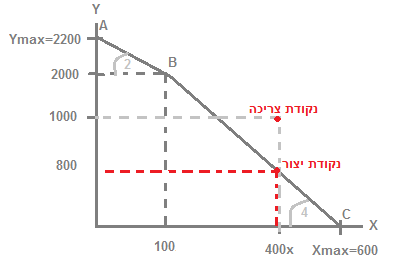 כדי למקסם את הרווחים ולאחר מכן את הצריכה אנו צריכים להמיר את הסרטוט לערכים כספיים ולבחור את הערך הגבוהה ביותר כך שנוכל לסחור ולקבל את התמורה הגבוהה ביותר , בדוגמה זו הרווחנו 300 Y  על ידי מסחר ב3 השלבים: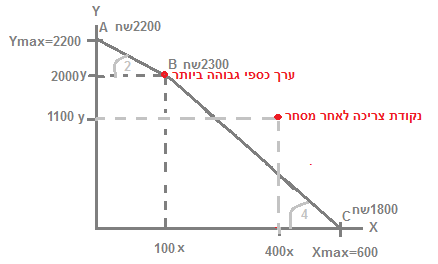 כאשר נדרש מאיתנו לבדוק צריכה של כמויות שוות או נתון אחר כגון כפול 2 מX  ועוד , אנו יודעים כמה לייצר כי זה לא משתנה אבל לא ניתן לנו ערכים שעימם עלינו לסחור ולכן אנו צריכים למצוא אותן באמצעות:עקומת אפשרויות תצרוכת של המשקעקומה זו מראה לנו מה המשק יכול לצרוך ולא מה המשק יכול לייצר ולכן העקומה מבוססת על כסףמשק:כסף : 2300 שחY : 1 שחX: 3 שחנבנה עקומת אפשרויות על ידי חילוק של הכסף עם הנתונים שבידינו (X,Y):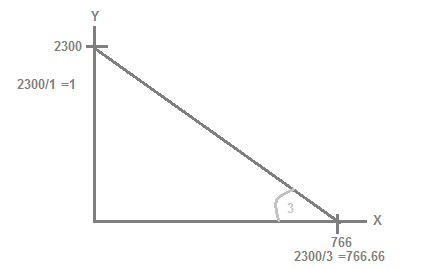 ולאחר שידועים לנו ההפרטים ניתן לבצע את משוואת הישר:בידיעה שה X  וה  Y צריכים להיות שווים:נשווה בינהם:כלומר הצריכה צריכה להיות 575 X  ו 575 Y  ועכשיו שאנו וידעים מהם הסכומים נעשה חישוב של כמות המכירה והקניה:במידה ומחירי שני המוצרים עלו בסכום דומה , אין שינוי במשק (היחס נשאר)אם מחיר של Y  עולה (המוצר שאנו מוכרים) המשק ישתפר כי ניתן לקנות יותר במקומו.אם מחיר של X  עולה : תלוי בכמה , במידה ובמעט המצב במשק יחמיר , במידה ובהרבה ייתכן שהמשק יהנה וישתפר , במידה ולא נאמר לנו בכמה – לא ניתן לדעת אם טוב או רע.בכל מצב לא ייתכן נתוני צריכה הגבוההים מן יכולת הייצור של המוצר בעל היתרון המוחלט.(כלומר המוצר שהמפעל יוצר כמות גדולה יותר ממנו.)כלי יצוריכולת יצור מוצר X ליוםיכולת יצור מוצר Y ליום100 עובדים12100 עובדות520מחיר בין לאומי3 שח1 שח1. יצור 2000Y 100 X2. מסחר-- מכירה של 900 Y-- קניה של 300 X2. מסחר-- מכירה של 900 Y-- קניה של 300 X2. מסחר-- מכירה של 900 Y-- קניה של 300 X3. צריכה1100 Y400 X1. יצור 2000Y 100 X2. מסחר-- מכירה של 1425 Y-- קניה של 457 X2. מסחר-- מכירה של 1425 Y-- קניה של 457 X2. מסחר-- מכירה של 1425 Y-- קניה של 457 X3. צריכה575 Y575 X